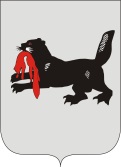 ИРКУТСКАЯ ОБЛАСТЬСЛЮДЯНСКАЯТЕРРИТОРИАЛЬНАЯ ИЗБИРАТЕЛЬНАЯ КОМИССИЯг. СлюдянкаО Порядке проведения жеребьевки между зарегистрированными кандидатами по распределению бесплатной печатной площади в муниципальных периодических изданиях на досрочных выборах главы Утуликского муниципального образования22 марта 2020 годаВ соответствии с частью 6 статьи 79 Закона Иркутской области от 11 ноября 2011 года № 116-ОЗ «О муниципальных выборах в Иркутской области», на основании перечня, представленного Управлением Роскомнадзора по Иркутской области от 28 января 2020 г. № 989-05/38, Слюдянская территориальная избирательная комиссия Р Е Ш И Л А:1. Утвердить Порядок проведения жеребьевки между зарегистрированными кандидатами по распределению бесплатной печатной площади в газете «Славное море» МАУ «Объединённая редакция телевидения, радио, газеты «Славное море» Слюдянского района», газете «Байкальская газета» МКУ «Редакция газеты «Байкальская газета» г. Байкальска» на досрочных выборах главы Утуликского муниципального образования 22 марта 2020 года (приложение).2. Провести жеребьёвку между зарегистрированными кандидатами по распределению бесплатной печатной площади 27 февраля 2020 года в 10-00 часов в конференц-зале администрации муниципального района (г. Слюдянка, ул. Ржанова, 2).3. Определенный в результате жеребьёвки график распределения бесплатной печатной площади разместить на официальном сайте администрации муниципального образования Слюдянский район: http://www.sludyanka.ru/ в разделе «Избирательная комиссия», «Выборы 22 марта 2020 года».4. Разместить настоящее решение на официальном сайте администрации муниципального образования Слюдянский район: http://www.sludyanka.ru/ в разделе «Избирательная комиссия».Председатель комиссии                      		           	      Н.Л. ЛазареваСекретарь комиссии                                                                        Н.Л. Титова                                                ПРИЛОЖЕНИЕ  к решению Слюдянской территориальной избирательной комиссииот 30.01.2020 г. № 119/971Порядок проведения жеребьевки между зарегистрированными кандидатами по распределению бесплатной печатной площади в муниципальных периодических изданиях на досрочных выборах главы Утуликского муниципального образования22 марта 2020 годаНастоящим Порядком регулируется проведение жеребьевки по распределению между зарегистрированными кандидатами бесплатной печатной площади в  газетах «Славное море», «Байкальская газета» (далее – периодическое печатное издание) на досрочных выборах главы Утуликского муниципального образования 22 марта 2020 года (далее – досрочные выборы главы поселения) в соответствии с Федеральным Законом «Об основных гарантиях избирательных прав и права на участие в референдуме граждан Российской Федерации» (далее – Федеральный закон), Законом Иркутской области «О муниципальных выборах в Иркутской области» (далее – Закон Иркутской области), при проведении муниципальных выборов указанного уровня.1. Общие положения1.1. Редакции периодических печатных изданий с участием заинтересованных лиц проводят жеребьевку по распределению бесплатной печатной площади, предоставляемой кандидатам в данном периодическом печатном издании. В результате жеребьевки определяются даты безвозмездных публикаций агитационных материалов зарегистрированных кандидатов.1.2. В жеребьевке по распределению печатной площади, предоставляемых кандидатам, участвуют указанные кандидаты или их уполномоченные представители, в том числе по финансовым вопросам, уполномоченные представители избирательных объединений, доверенные лица, полномочия которых подтверждены соответствующим документом. В случае отсутствия при проведении жеребьевки представителя кандидата, в интересах этого кандидата, в жеребьевке участвует представитель периодического печатного издания. При проведении жеребьевки также имеют право присутствовать:– члены Слюдянской территориальной избирательной комиссии (далее ТИК) с правом решающего голоса и с правом совещательного голоса;– представители средств массовой информации.2. Распределение бесплатной печатной площади, предоставляемойредакцией периодического печатного издания2.1. На основании части 6 статьи 79 Закона Иркутской области и с учетом сокращения сроков избирательных действий на досрочных выборах главы поселения на одну треть  жеребьевка по распределению бесплатной печатной площади для размещения предвыборных агитационных материалов кандидатами проводится редакцией периодического печатного издания с участием заинтересованных лиц после завершения регистрации кандидатов, но не позднее чем за 20 дней до дня голосования, то есть не позднее 1 марта 2020 года.2.2. Бесплатная печатная площадь распределяется между всеми кандидатами на равных условиях (равный объем предоставляемой печатной площади, одинаковое место на полосе, одинаковый размер шрифта и другие условия).2.3. Согласно части 3 статьи 79 Закона Иркутской области общий еженедельный объем бесплатной печатной площади, которую редакция периодического печатного издания предоставляет зарегистрированным кандидатам должен составлять не менее 20 процентов от общего объема еженедельной печатной площади соответствующего издания в период со 2 марта до ноля часов 21 марта 2020 года. С учетом периодичности и выхода газет «Славное море», «Байкальская газета» бесплатная печатная площадь будет предоставляться кандидатам в выпусках от 5, 12, 19 марта 2020 года.2.4. До начала проведения жеребьевки редакция периодического печатного издания представляет на всеобщее обозрение билеты для жеребьевки с информацией о дате выхода печатного агитационного материала в выпуске периодического печатного издания. Печатная площадь распределяется путем жеребьевки таким образом, чтобы каждый кандидат получил равный объем печатной площади. Участник жеребьевки выбирает билеты по своему усмотрению в количестве, определенном редакцией печатного издания. Содержащиеся в билетах сведения оглашаются и вносятся в протокол о распределении печатной площади (приложение к Порядку) представителем редакции периодического печатного издания. В соответствующие графы протокола вносятся фамилия, имя, отчество лица, участвующего в жеребьевке в интересах кандидата и ставится его подпись. Протокол о распределении печатной площади подписывают уполномоченный представитель редакции печатного издания, а в случае его присутствия – также представитель ТИК.2.5. Определенный в результате жеребьевки график распределения печатной площади публикуется в данном периодическом печатном издании либо доводится до сведения зарегистрированных кандидатов иным путем.2.6. Печатную площадь, высвободившуюся в соответствии с частью 13 статьи 79 Закона Иркутской области в результате отказа от использования печатной площади после проведения жеребьевки, редакция печатного издания вправе использовать по своему усмотрению.ПРОТОКОЛ ЖЕРЕБЬЕВКИпо распределению бесплатной печатной площади в газете______________________ на досрочных выборах главы Утуликскогомуниципального образования22 марта 2020 годаДата:_______                 Время_________   Место проведения г. СлюдянкаПредставители газеты ____________________:_______________________   _______________         _______________               (должность)                                        (подпись)	    (инициалы, фамилия)_______________________   _______________         _______________             (должность)                                          (подпись)	                             (инициалы, фамилия)Члены Слюдянской территориальной избирательной комиссии: _______________________   _______________         _______________               (должность)                                        (подпись)	    (инициалы, фамилия)_______________________   _______________         _______________             (должность)                                          (подпись)	                             (инициалы, фамилия)Р Е Ш Е Н И ЕР Е Ш Е Н И Е  30 января 2020 года№ 119/971 № п/пФИО кандидатаДата опубликования агитационного материалаФамилия и инициалы кандидата или представителя кандидата, участвующего в жеребьевкеПодпись кандидата или его представителя, участвующего в жеребьевке12345678910